FridayENGLISHLog in at 9:15am for this lesson.LEARNING CHALLENGE:I can identify features of jokes.SUCCESS CRITERIA:Read the jokes.Decide which formula has been used.Sort the jokes into the 3 types.Choose your favourite jokes and explain why you chose these.Have a go at writing your own joke using one of the formulas.You will need:Pen and paper The Cheesy Joke Task sheetFormula JokesMATHSRED 10:00amLearning Challenge: I can compare lengths.YELLOW 10:30amLearning Challenge: I can solve problems involving conversion. GREEN Learning Challenge: I can convert between m and km. Aut4.8.3 - Kilometres on VimeoPURPLE Learning Challenge: I can find the perimeter of rectilinear shapes.Aut5.11.4 - Perimeter of rectilinear shapes on VimeoBLUE Learning Challenge: I can find the perimeter of rectilinear shapes.Aut5.11.4 - Perimeter of rectilinear shapes on VimeoENQUIRYSCREEN FREE FRIDAY AFTERNOONThis afternoon, I would like you to have a break from the internet and try out some of the activities below which need no screen time. 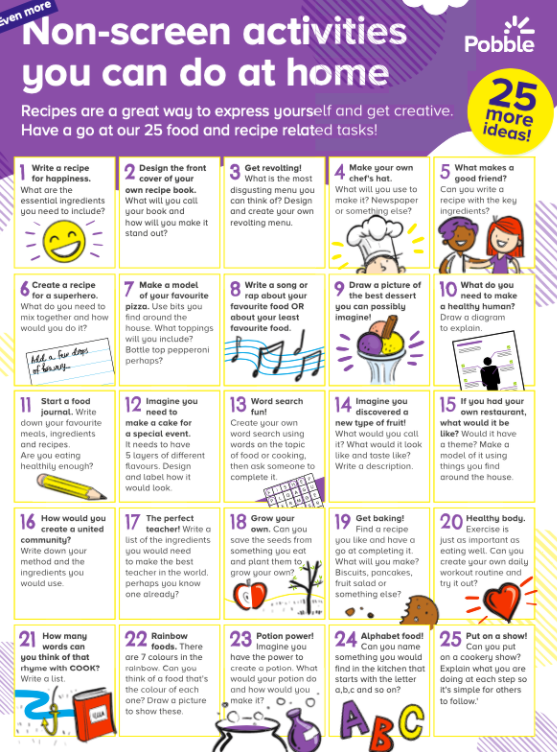 ACTIVETo make sure you are active for at least 60 minutes a day, try these activities:Start your day with Joe Wicks streamed live on Wicks’ YouTube channel at 9am or later on to suit you.No rain today, so time for some outside activities. Try out some of the challenges on the DailyMileAtHome sheet below.